MANSFIELD UNIVERSITY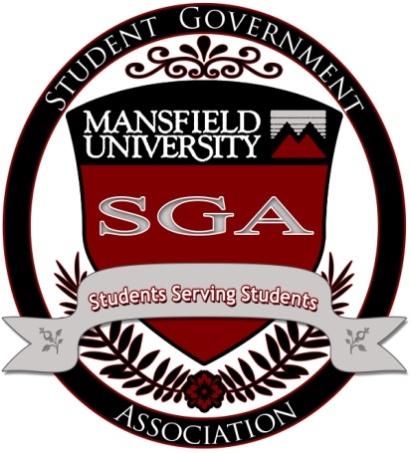 STUDENT GOVERNMENT ASSOCIATIONLOST/STOLEN/DAMAGEDINVENTORY FORMPlease fill out the form below and email to COF@mansfield.edu or deliver to Room 203 Alumni Hall Student Center. Please make sure that all information is accurate.Name of Organization: _______________________________________________________________________________Submitted On: __________________________            Received On: ______		         ______________________Name: 						          Position:	  	    						Faculty Advisor: 			             	   In the space below provide the name of the item stolen/lost and also the approximate value of said item(s).Name of Item Lost/Stolen/Damaged: 										Approximate Cost of Item: 											Reason Why Item Was Lost/Stolen/ Damaged:																																																																																																																																																																															I affirm that all information on this form is, to the best of my knowledge, true and accurate. I understand that failure to disclose any information vital to pursue this matter in any way will result in the audit of the organization in question.Signature: ______________________________________________      Date: ____ / ____ / 20____